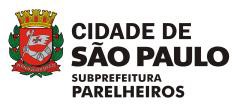 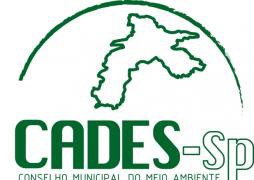 São Paulo, 27 de outubro de 2022REUNIÃO DO CADES PARELHEIROS 22-24Não obteve QUÓRUMRelator: Aline Bruno de AlencarPresentes:Paulo Fernando do CarmoCássio de Souza Silva dos Santos Lucas Ribeiro  Conforme solicitado para que os conselheiros eleitos comparecessem nas reuniões, prevista uma vez por mês e de comum acordo; temos vivenciado o descasso de muitos, sendo assim, os participantes do último encontro solicita a mudança dos suplentes tal como a alteração mímina de presença. Pois se permanecer dessa maneira, o CADES de Parelheiros não conseguirá atuar nas comunidades e nem executar quaisquer projetos que envolva o CADES. O conselho atual permanece com duas reuniões extraordinárias pendentes.A próxima reunião acontecerá na quinta-feira, dia 24 de novembro de 2022, vide site da Subprefeitura de Parelheiros.